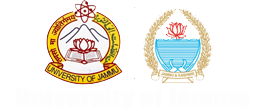 [Registration number]Title of the talk/poster here (Times New Roman, size 16)Conference ThemePresenting Author Full Name, and other author(s) Full name(s) if any (Times New Roman, size 12)(Presenting Author's Full name must be in block letters and underlined)Your affiliation, Name(s) of Institution, Brief AddressEmail: sample@email.compresenting_Author@email.com MobileNo:the_Author1@email.com           Mobile No:the_Author2@email.com           Mobile No:Abstract Body (Not more than 250 words. Please DO NOT include figures to your abstract. The abstract body shall be maintained at 2-column format, with Times New Roman, size 12 and a line spacing of 1.15.  Please maintain margin with 2.54 cm on each side).